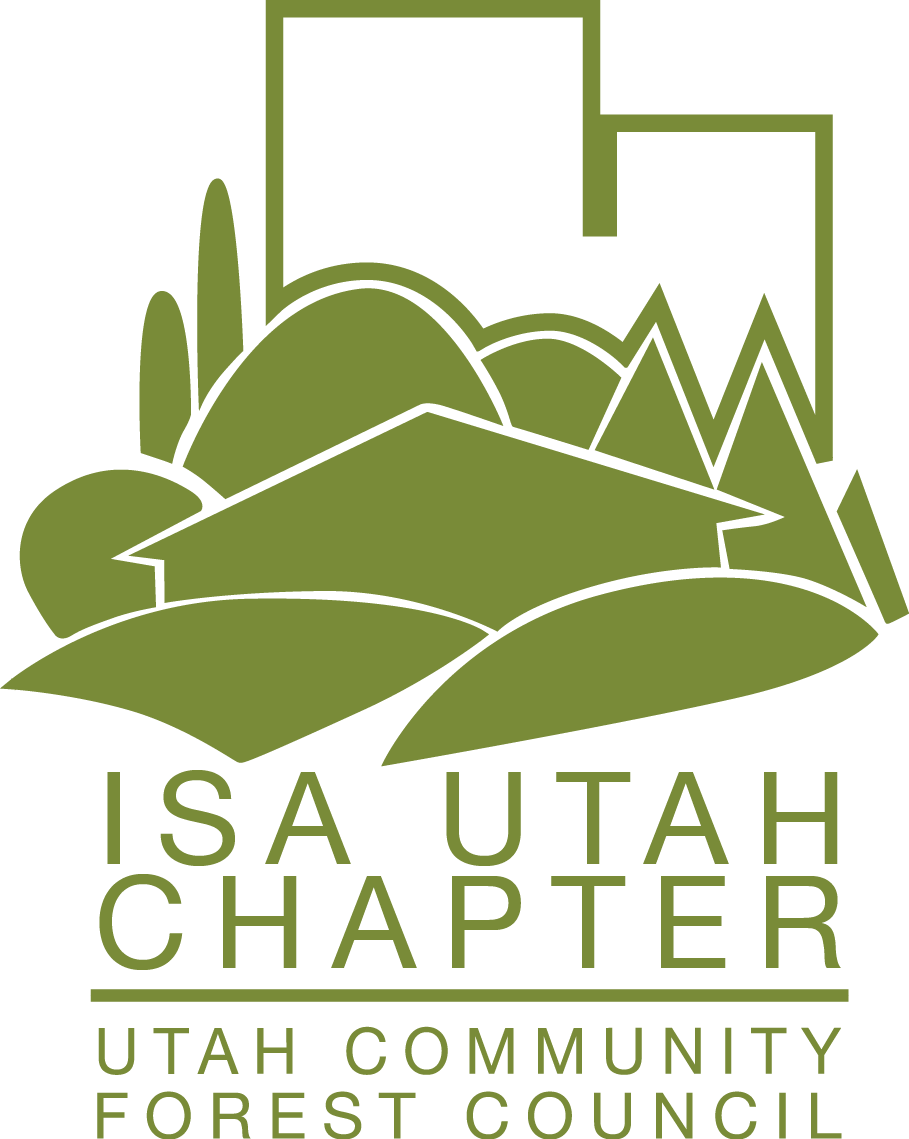 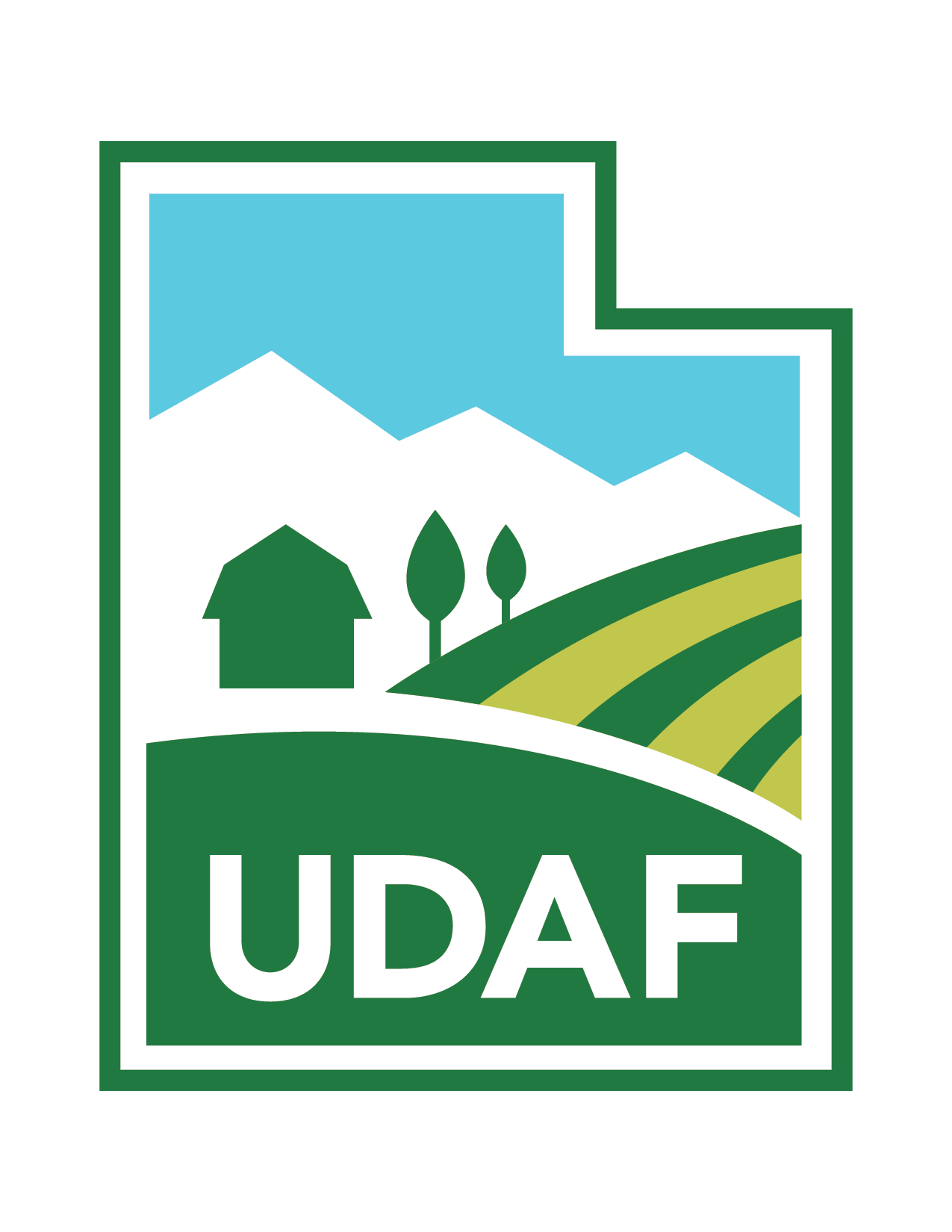 Pesticide WorkshopThursday, May 12, 20228:00 a.m. to 12:30 p.m.USU Salt Lake Center920 W Levoy DriveTaylorsville, UT  84123Topics:  Pesticides, Fungicides, & InsecticidesInstructors:Jim Gish who has worked for BYU for 15 years and plant health care for 40+ yearsUDAF Representative - TBDCost:  $75 includes lunchLimited to 90 attendees only2 Hours Pesticide Safety CEU’s2 Hours Pesticide Law CEU’s4 ISA CEU’sQuestions:  Email lisa@utahurbanforest.org or Call (801) 446-8229Pesticide WorkshopThursday, May 12, 20228:00 a.m. to 12:30 p.m. (Lunch Provided)USU Salt Lake Center920 W Levoy Drive,  Taylorsville, UT  84123Registration FormName(s)CompanyAddressPhone (w/Area Code)				Email AddressDietary Restrictions if any* Registration Fees include lunch.  Pre-registration by Friday, May 6th is required to assure the availability of a lunch.  $75 per person             _____ # Attending          _________  Total CostEmail registration   lisa@utahurbanforest.org On-line registration at www.utahurbanforest.org, News & Events, Latest NewsTelephone registration (801-446-8229)Mail-in registrations to Lisa Hanussak, 2506 Cherry Grove Way, South Jordan, UT  84095.  Make checks payable to UCFCCard #_______________________________________________	Expiration Date  ________/________Security Code  ___________       Name on credit card ____________________________________________Mailing address of your credit card bill_________________________________________________________Zip Code______________   Person Authorizing  __________________________________________________Questions?  Email lisa@utahurbanforest.org or Call (801) 446-8229